Odśrodkowy wentylator dachowy DRD 31/6 BOpakowanie jednostkowe: 1 sztukaAsortyment: C
Numer artykułu: 0087.0105Producent: MAICO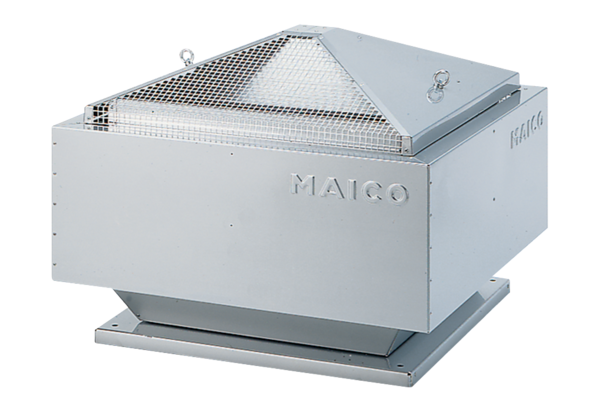 